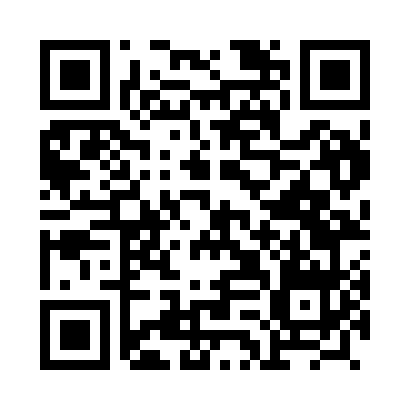 Prayer times for Baganga, PhilippinesWed 1 May 2024 - Fri 31 May 2024High Latitude Method: NonePrayer Calculation Method: Muslim World LeagueAsar Calculation Method: ShafiPrayer times provided by https://www.salahtimes.comDateDayFajrSunriseDhuhrAsrMaghribIsha1Wed4:075:1911:312:475:436:512Thu4:065:1911:312:485:436:513Fri4:065:1911:312:485:436:514Sat4:065:1811:312:485:436:525Sun4:055:1811:312:495:436:526Mon4:055:1811:302:495:436:527Tue4:045:1811:302:495:436:528Wed4:045:1711:302:505:436:529Thu4:045:1711:302:505:446:5310Fri4:035:1711:302:505:446:5311Sat4:035:1711:302:515:446:5312Sun4:035:1711:302:515:446:5313Mon4:035:1611:302:515:446:5414Tue4:025:1611:302:525:446:5415Wed4:025:1611:302:525:446:5416Thu4:025:1611:302:525:456:5417Fri4:025:1611:302:535:456:5518Sat4:015:1611:302:535:456:5519Sun4:015:1611:302:535:456:5520Mon4:015:1611:302:545:456:5621Tue4:015:1611:302:545:456:5622Wed4:015:1611:312:545:466:5623Thu4:005:1511:312:555:466:5724Fri4:005:1511:312:555:466:5725Sat4:005:1511:312:555:466:5726Sun4:005:1511:312:565:476:5727Mon4:005:1511:312:565:476:5828Tue4:005:1511:312:565:476:5829Wed4:005:1511:312:575:476:5830Thu4:005:1611:312:575:476:5931Fri4:005:1611:322:575:486:59